              Ministerul Mediului, Apelor si Padurilor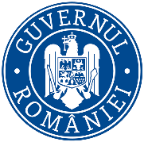      Agenţia Naţională pentru Protecţia MediuluiNr. 11915/6797/___.2023Proiect ACORD DE MEDIUNr. ___ din _____.2023              Ca urmare a solicitării de emitere a acordului de mediu adresate de SC GROUP ABI CONSULT SRL, cu sediul in comuna Comisani, sat Lazuri, str. Targului, nr. 190, judetul Dambovita, înregistrată la sediul Agenției pentru Protecția Mediului (APM) Dâmbovița cu nr. 11915 din 11.08.2022, în baza Legii nr. 292/2018 privind evaluarea impactului anumitor proiecte publice si private asupra mediului si a Ordonantei de Urgentă a Guvernului nr. 57/2007 privind regimul ariilor naturale protejate, conservarea habitatelor naturale, a florei si faunei sălbatice, aprobata cu modificările si completările ulterioare, se emite:proiect ACORD DE MEDIUpentru proiectul ”Realizare lac de agrement cu exploatarea agregatelor minerale”, propus a fi amplasat în comuna Mogosani, sat Merii, (CF 74035) județul Dâmbovița, in scopul stabilirii condiţiilor si a măsurilor pentru protecţia mediului care trebuiesc respectate pentru realizarea proiectului, care prevede:I. Descrierea proiectului, lucrările prevăzute de proiect, inclusiv instalaţiile şi echipamentelea) Mărimea proiectului Prin proiect se doreste realizarea unui lac pentru agrement prin exploatarea agregatelor minerale, pe un teren situat in intravilanul comunei Mogosani, cu suprafata totala de 60403.0 mp.Lacul de agrement se va realiza pe un teren in suprafata totala de 60403.0 mp, din care 50997.0 mp aferenti lacului de agrement, diferenta reprezentand-o pilierii de siguranta fata de proprietatile de pe laturile de NE si SV (7.0 m) si fata de drumurile de exploatare de pe laturile de NV si SE (10.0 m, DE 49/1 respectiv DE 15).Terenul in suprafata de 60403.0 mp are o forma aproximativ dreptunghiulara, cu lungimea medie de 520.2 m, latimea medie de 115.9 m si cote ale terenului ce variaza intre 180.44 mdMN si 181.17 mdMN. Terenul exploatabil aferent lacului de agrement, in suprafata de 50997.0 mp, are o forma aproximativ dreptunghiulara, cu lungimea medie de 500.2 m, latimea medie de 101.9 m si cote ale terenului ce variaza intre 180.44 mdMN si 1481.17 mdMN. Pilieri de siguranta Pilierii de siguranta sunt in conformitate cu legislatia aferenta:	* pilier 10.0 m fata de drumul de exploatare DE49/1 de pe latura de NV;	* pilier de 10.0 m fata de drumul de exploatare DE15 de pe latura de SE;* pilier 7.0 m fata de proprietatile private de pe laturile de NE si SV.Lacul de agrement se va realiza pe un teren situat in intravilanul comunei Mogosani, judetul Dambovita, si va ocupa o suprafata de 50997.0 mp din suprafata totala de 60403.0 mp, detinuta de societate.Terenul este amplasat la:     - 2.38 km NE de raul Arges	- 2.4 km S de orasul Gaesti	- 0.77 km E de DJ 401 A	- 0.68 km de localitatea Meri	- 1.8 km S de DN 7	- 2.2 km E de DN 61 	- SE de drumul de exploatare DE 49/1	- NV de drumul de exploatare DE 15	- 0.52 km N de bazin piscicol in curs de executie apartinand S.C. GROUP ABI CONSULT S.R.L.	- 0.46 km N de bazin piscicol in curs de executie apartinand S.C. ABIBETON MAL S.R.L.	- 0.33 km NV de viitorul lac de agrement apartanand S.C. ABIBETON MAL S.R.L.Coordonatele in sistem  STEREO’70 teren  S = 60403.0 mpCoordonatele in sistem  STEREO’70 exploatare lac agrement S = 50997.0 mpAccesul in zonaAccesul in perimetrul de exploatare se va face din  DJ 401A pe drumul de exploatare DE 14 si DE15, in lungime de circa 1.6 km.Arealele sensibileTerenul pe care se va realiza investitia este amplasat la cca. 0.76 km N de sit-urile Natura 2000 ROSPA 0161Lunca Mijlocie a Argesului respectiv ROSCI 0106 Lunca Mijlocie a Argesului. Descrierea lucrarilor aferente proiectului Pentru realizarea lacului de agrement, se vor desfasura urmatoarele lucrari:- exploatare zacamant deasupra acvifer freatic;- exploatare sub acviferul freatic;- amenajare teren. Lucrarile propuse in proiect se vor desfasura in doua etape:etapa I – Exploatarea de agregate minerale;etapa a II-a –  Amenajare lac de agrement.Etapa I – Exploatarea de agregate mineraleExploatarea agregatelor mineraleLacul pentru agrement se va realiza cu exploatarea de agregate minerale pe suprafata exploatabila de 50997.0 mp, pe o adancime minima de 14.94 m si pe o adancime maxima de 15.67 m, la 12.0 m sub nivelul hidrostatic.Agregatele minerale extrase vor fi transportate in statia de sortare a societatii. Lacul se va executa pe o perioada de circa 5 ani de la obtinerea actelor de reglementare finale.Lucrari de deschidere si pregatireIn vederea inceperii exploatarii agregatelor minerale sunt necesare lucrari de pregatire a zonei, care constau in pregatirea in vederea exploatarii prin decopertarea partiala a perimetrului si depunerea stratului vegetal pe laturile perimetrului si bornarea zonei de exploatare.Lucrari proiectateDate privind exploatarea:- Suprafata totala: 60403.0 mp, din care:	> Suprafata exploatabila: 50997.0 mp, din care suprafata luciu apa de 46801 mp	> suprafata pilieri: 9406.0 mp	- cote teren natural in zona exploatabila: 180.44 mdMN – 181.17 mdMN 	- cota exploatabila: 165.50 mdMN	- nivel hidrostatic: 177.50 mdMN  	- adancime nivel hidrostatic fata de cotele terenului natural 2.94 m – 3.67 m 	- adancime sapatura: 12.0 m sub Nhs 	- adancime minima de excavare de la cotele terenului natural: 14.94 m	- adancime maxima de excavare de la cotele terenului natural: 15.67 m 	- volum total exploatabil: 744496.3 mc, din care:		- volum util: 683545.1 mc, din care sub Nhs 578147.7 mc		- volum steril (1.2 m): 60951.2 mc, din care strat vegetal 0.5 m =25498.5 mc	- taluze exploatare: m = 1.5.  	Stratul vegetal, in gosime totala de  0.5 m, rezultat in urma exploatarii va fi depus in zona pilierului de siguranta, fiind utilzat la amenajarea drumurilor de exploatare si a lacului de agrement la final.Metoda de exploatareAvand in vedere: caracteristicile calitative ale substantei minerale utile inmagazinate in depozitele naturale si antropogene ce urmeaza sa fie exploatate, conditiile geo-miniere de zacamant si anume depozite heterogene constituite din nisip fin grosier, in amestec cu pietrisuri si bolovanisuri in alternanta cu pamanturi nisipoase sau prafoase, dotarea tehnico-materiala si performantele utilajelor, s-a impus o metoda de exploatare adecvata care se va face cu respectarea cotelor, fara excavarea sub cota proiectata. Latimea maxima de excavare este de 101.9 m. Aceasta metoda de exploatare asigura:	- evitarea degradarii resurselor din perimetrul de exploatare temporara si din afara acestuia;	- extragerea maximala  a resurselor, cu respectarea parametrilor de calitate stabiliti;	- realizarea unor niveluri de dilutie si pierderi inferioare;	- prevenirea surparilor sau alunecarilor de teren;	- o eficienta economica superioara;	- un grad de recuperare a resurselor exploatate foarte bun, pierderile de exploatare nedepasind 5%.Tehnologia de exploatareDecopertarea se realizeaza cu buldozerul, materialul rezultat fiind folosit la nivelarea zonei de excavare si la intretinerea drumurilor de exploatare.	Exploatarea agregatelor minerale se va face in perimetrul detinut,  interzicandu-se lucrari de excavatii in zona pilierilor. Pentru inceperea exploatarii sunt necesare lucrari de pregatire ce constau in decopertare, executata esalonat cu ajutorul buldozerului si a incarcatorului frontal. Materialul decopertat se va transporta in zona pilierului de protectie perimetral. 	Exploatarea se va face in trepte, astfel:	- cu buldozerul pentru lucrarile de curatire/decopertare teren si lucrari de terasare halde steril;	- cu excavator pentru excavarea sterilului si materialului util in subtreapta 2 (deasupra si sub Nhs);	- cu instalatie tip draga plutitoare absorbant refulanta cu roata desecatoare care va excava materialul sub Nhs (subtreapta 3), incarcator frontal.	Metoda de exploatare va fi aceea de excavare mecanica pe fasii directionale si/sau transversale pe sectoarele de extractie, in trei subtrepte de excavatie.	Fasiile vor avea latimea contitionata de bratul excavatorului si raza de actiune a dragii (10-15 m) cu respectarea elementelor de proiectare si pilierii de protectie.	Excavatiile se vor face pana la cota 165.50 mdMN (maxim 12.0 m sub Nhs).	Excavatiile se vor realiza cu panta taluzelor de 1: 1.5.Transport tehnologicAgregatele minerale vor fi transportate in statia de sortare a societatii.Modul de urmarire a extractieiIn toate fazele de exploatare se va tine seama de precizarile metodologice cuprinse in documentatia de fata si in permisul de exploatare eliberat de ANRM.Exploatarea va fi urmarita de personal de specialitate, care, pe parcursul excavatiei, va dirija  personalul de lucru, tinandu-se cont de urmatoarele:- marcarea fasiilor de exploatare;- exploatarea, cat mai completa a substantei minerale utile;- evidentierea in scripte si grafice a volumelor extrase;- mentinerea in stare de folosire a cailor de acces, etc.Facem precizarea ca activitatea de exploatare agregate minerale se va executa dupa obtinerea autorizatiei de mediu.Dotarea tehnicaBeneficiarul are in dotare urmatoarele utilaje de baza:	- un excavator hidraulic de 1.2 mc, care va  excava materialul deasupra si sub  nivelul hidrostatic;	- un incarcator frontal tip Wolla cu cupa de 3.0 mc utilizate pentru incarcarea materialului excavat in mijloacele de transport;- un buldozer pentru decopertare si pentru haldarea materialului steril;- autobasculante cu capacitatea de 9 mc – 18 mc;- draga absorbant-refulanta.Etapa a-II-a – Amenajare lac de agrementLacul care va rezulta in urma exploatarii de balast, va fi folosit pentru agrement  si va avea urmatoarele caracteristici:> Suprafata  lac: 50997.0 mp, din care suprafata luciu apa de 46801.0 mp	- cota fund lac: 165.50 mdMN	- nivel hidrostatic: 177.50 mdMN  	- adancime maxima lac: 15.67 m	- adancime apa lac: 12.0 m		- volum apa: 578147.7 mc	- taluze: m = 1.5.  	Stratul vegetal de pe maluri si taluzuri se va face  prin inierbare, protejand malul lacului impotriva factorilor de eroziune (apa, vant). Intre acesti factori, cu pondere in determinarea duratei terasamentului, actioneaza vantul, in special pe taluzul dinspre apa, unde provoaca valuri de amplitudine mai mare sau mai mica.Pentru protejarea malurilor s-a prevazut perdea de protectie din stuf.Amenajare lac agrementa) Descrierea  generala a amenajărilor de agrement şi sport propuse La finalul activității de exploatare agregate minerale, care se desfășoară în mai multe etape, cu scoaterea terenului din circuitul agricol și pe baza permiselor de exploatare obținute succesiv de la ANRM, dupa realizarea - taluzarea, terasarea malurilor lacului de agrement ce înconjoară perimetral luciul de apă rezultat, vor fi proiectate și amenajate, pa baza unor autorizații distincte față de cele de exploatare agregate minerale, mai multe tipuri de lucrări/construcții și anexe specifice de agrement, sport și recreere.b) Constructii si amenajari propuse pe malul lacului	1. Se va amenaja un traseu de biciclete ce va înconjura terenul şi cuveta lacului, o zona de plajă înierbată şi cu zone de nisip, zone amenajate de picnic cu mobilier urban specific – mese şi banci din lemn, umbrare, etc. 	2. Vor fi amenajate zone specifice diverselor sporturi practicate în aer liber ca skate, fitness – dotate cu aparate specifice montate direct pe iarbă, sau pe dale simple din beton placate cu piatra naturală. 	3. Zonele dedicate sportului în aer liber, cum ar fi terenuri de tenis şi fotbal, vor avea ca suport un pat de gazon natural, pentru a păstra ambienţa naturală a întregului ansamblu, în timp ce locul de joacă pentru copii va fi amenajat exclusiv cu echipamente din materiale naturale – lemn, sfori, nisip – specifice pe categorii de vârstă, amplasate pe iarbă.Întrega zona va fi dotată cu mobilier urban specific – bănci de relaxare şi mese, leagane din lemn, pubele de gunoi ecologice.c) Valorificarea luciului de apaPentru valorificarea luciului de apă vor fi organizate servicii specifice pentru organizarea și desfășurarea activităților sportive de tipul schi nautic, surffing, plimbări cu barca, scufundări, competiții sportive  și antrenament pentru caiac-canoe, activități pentru care amenajările și construcțiile propuse pe malul lacului vor fi dotate, aprovizionate și asigurate cu personal tehnico-administrativ de specialitate.UtilitatiIn etapa de exploatare a  agregatelor minerale Alimentarea cu apa potabila Alimentarea cu apa potabila a personalului care va efectua lucrarile de exploatare, paza si intretinere se va face cu apa imbuteliata din comert.Alimentarea cu apa menajeraNu este cazul. La nivelul exploatarii vor fi prevazute doua grupuri sanitare ecologice tip TOI-TOI care vor fi inchiriate si intretinute de furnizor.Apele meteorice se vor scurge liber la sol.Alimentarea cu apa tehnologicaNu este cazul.Alimentarea cu carburanti Alimentarea cu carburanti (motorina) a utilajelor se va face din statia de sortare a societatii.Evacuarea apelor uzateNu se produc evacuari de ape uzate. Apele meteorice se vor scurge liber la sol.Gunoiul menajerGunoiul menajer va fi depozitat in containere ecologice si va fi transportat in statia de sortare, de unde va fi preluat de catre firma de salubritate, cu care societatea are contract.In etapa de functionare a lacului de agrementAlimentarea cu apa potabila Alimentarea cu apa potabila a personalului care se va ocupa cu paza si intretinerea lacului de agrement se va face cu apa imbuteliata din comert.Alimentarea cu apa tehnologicaLacul de agrement se va alimenta natural din acviferul freatic.Evacuarea apelor uzateNu se produc evacuari de ape uzate. La nivelul zonei de agrement vor fi prevazute doua grupuri sanitare ecologice tip TOI-TOI care vor fi inchiriate si intretinute de furnizor.Apele meteorice se vor scurge liber la sol.Gunoiul menajerGunoiul menajer va fi depozitat in containere ecologice si va fi transportat in statia de sortare, de unde va fi preluat de catre firma de salubritate, cu care societatea are contract.Racordarea la retelele utilitare existente in zonaIn perimetrul analizat, pentru realizarea proiectului nu este necesara racordarea la retelele utilitare.II. Motivele şi considerentele care au stat la baza emiterii acordului, printre altele şi în legătură cu calitatea şi concluziile/recomandările raportului privind impactul asupra mediului şi ale participării publicului: • Proiectul propus intra sub incidenta Legii nr. 292/2018,  anexa nr. 2, pct. 2, lit. a, „cariere, exploatari miniere de suprafata si de extractie a turbei, altele decat cele prevazute in anexa nr. 1”                                                                                                                                                      pentru care in ședința Colectivului de Analiza Tehnica (CAT) din 22.12.2022, s-a decis evaluarea impactului asupra mediului si elaborarea Raportului la studiul de impact asupra mediului.              • Motivele care au stat la baza alegerii alternativei proiectului au fost justificate de: documentația prezentata respectiv, notificarea, memoriul de prezentare, raportul la studiul de impact asupra mediului, planuri de situație si de amplasare in zona si documentele si avizele favorabile emise de alte autorități precizate in certificatul de urbanism si/sau solicitate in urma ședințelor Colectivului de Analiza Tehnica.• Decizia finala de emitere a acordului de mediu s-a bazat pe respectarea prevederilor legale in ceea ce privește îndeplinirea măsurilor si condițiilor privind protecția mediului care trebuie respectate in perioada de realizarea si de funcționare a proiectului propus. • Conform localizării proiectului pe teritoriul administrativ, categoria de folosinta este: teren arabil intravilan,  in suprafata totala de 60403 mp;• Pe amplasamentul proiectului nu sunt prezente valori istorice, culturale, arheologice, zone de protecţie sanitară, zone de protecție hidrogeologica, zone tampon sau zone cu restricții de construit;S-a emis aviz nr. 5 din 27.01.2023 de catre Agentia nationala pentru Arii Naturale Protejate conform caruia proiectul nu produce un impact negativ semnificativ asupra calitatii ecosistemelor si a biodiversitatii ariilor naturale protejate ROSAC0106 Lunca Mijlocie a Argesului (ROSCI0106 Lunca Mijlocie a Argesului) si ROSPA0161 Lunca Mijlocie a Argesului;•  Pentru realizarea proiectului de investiție propus au fost luate în considerare impactul direct, indirect şi cumulat cu al celorlalte proiecte si activităţi prezente si viitoare din zona amplasamentului.• Decizia de emitere a acordului de mediu a fost luată în urma parcurgerii metodologiei de aplicare a evaluării impactului asupra mediului pentru proiecte publice si private conform Legii nr. 292/2018, a analizei documentaţiei tehnice depuse, în urma consultărilor din cadrul Comisiei de Analiză Tehnică, pe baza recomandărilor şi concluziilor Raportului privind impactul asupra mediului si a consultării publicului interesat prin: anunţurile publice in presa locala, pe pagina de internet a APM Dâmbovița, la sediul Primăriei comunei Mogosani şi a ședinței de dezbatere publica.III. Concluziile Raportului privind impactul asupra mediuluiMăsuri pentru prevenirea, reducerea şi, unde este posibil, compensarea efectelor negative semnificative asupra mediuluiProtecția apelor           •  In perioada de execuție   -  Nu vor exista evacuări de ape uzate tehnologice sau menajere in apele de suprafața sau in subteran;- Alimentarea cu combustibil a utilajelor se va face intr-un spațiu special amenajat al organizării de șantier, prevăzut cu o cuva de retenție in caz de scurgeri accidentale, sau la stațiile de distribuție carburanți din zona;- Se interzice evacuarea pe sol, in apele de suprafața sau in subteran a substanțelor periculoase si a deșeurilor de orice fel;- Se interzice spălarea mașinilor si utilajelor pe amplasamentul proiectului sau in apele de suprafața.2. Protecția aerului           •  In perioada de execuție   - Executarea reviziilor tehnice si a inspecțiilor tehnice periodice la mașini si utilaje;- Se vor adopta masuri tehnico–organizatorice pentru reducerea la maximum a poluării atmosferei, prin întreținerea adecvata a utilajelor, verificarea permanenta a funcționarii acestora si înlocuirea celor cu defecțiuni tehnice;- Se va sigura umectarea drumului de exploatare pentru a împiedica antrenarea unei cantităţi mari de pulberi în aer în sezonul cald când precipitaţiilesunt reduse; - Asigurarea funcționarii motoarelor vehiculelor la parametri normali, exploatarea raționala a acestora, pentru menținerea nivelului emisiilor de poluanți in limitele admise;- Alimentarea cu combustibil a utilajelor de transport se va face doar pe amplasamentul special amenajat, sau la benzinăriile din zona, cu respectarea normelor de protecție a mediului;3. Protecția solului si subsolului            •  In perioada de execuție       -  Alimentarea cu motorina a utilajelor si mașinilor se va face pe o platforma special amenajata,  prevăzute cu cuva pentru reținerea scurgerilor accidentale;- Se vor asigura spatii special amenajate pentru colectarea selectiva a deșeurilor generate, pana la predarea acestora operatorilor economici autorizați pentru eliminare/valorificare;- La finalizarea proiectului se vor reface suprafețele de teren afectate si se vor evacua deșeurile rezultate.- Se vor lua măsuri corespunzătoare în vederea reducerii la minim a condiţiilor care ar favoriza apariţia unor poluări accidentale datorate staţionării, funcţionării şi transportului cu utilajele şi mijloacele de transport din dotare sau datorită funcţionării necorespunzătoare;- Se va respecta traseul căilor de acces existente, evitându-se manevrarea utilajelor sau autovehiculelor pe suprafeţele adiacente drumului;- Nu se vor crea depozite de balast pe suprafeţe situate în afara amplasamentului;•  In perioada de funcționare- Se vor amenaja pubele pentru colectarea selectiva a deșeurilor menajere.4. Protecția împotriva zgomotului si vibrațiilor           •  In perioada de execuție si in timpul funcționarii   Nivelul de zgomot echivalent se va încadra în limitele SR 10009/2017 – Acustica - limite admisibile ale nivelului de zgomot, STAS 6156/1986 - Protecţia împotriva zgomotului in construcţii civile si social - culturale şi OM nr. 119/2014 pentru aprobarea Normelor de igienă şi sănătate publică privind mediul de viaţă al populaţiei , respectiv:65 dB - la limita spațiului funcțional* al amplasamentului; 60 dB - limita admisă pentru nivelul de zgomot exterior la limita proprietăţii în cazul clădirilor cu teren împrejmuit (curte) şi cu destinaţie rezidenţială cu regim de două niveluri sau mai puţin;55 dB - în timpul zilei (în intervalul orar 07:00 – 23:00) / 45 dB noaptea (între orele 23:00 – 7:00) – la exteriorul clădirilor învecinate încadrabile în categoria ”teritorii protejate”**, pentru orice clădire rezidenţială care se află poziţionată intr-un teritoriu protejat instituit ca urmare a punerii în aplicare a Normelor de igienă şi sănătate publică privind mediul de viaţă al populaţiei, aprobate de autoritatea publică centrală pentru sănătate.*Limita spațiului funcțional reprezentat de incinte industriale și spații cu activități asimilate activităților industriale se consideră limita proprietății acestui spațiu conform planului cadastral, inclusiv teren (SR 10009/2017, tabel 1, Nota 3).**Prin teritorii protejate se înţelege: zonele de locuit, parcurile, zonele de odihna si recreere, instituţiile social-culturale si medicale, precum si unităţile economice ale căror procese tehnologice necesita factori de mediu lipsiţi de impurităţi.Toate echipamentele şi instalaţiile care produc zgomot şi/sau vibraţii vor fi menţinute în stare bună de funcţionare şi vor fi utilizate în spaţiile autorizate, în condiţii care să permită încadrarea nivelului de zgomot echivalent în limitele admise în mediu şi în zonele protejate.5. Gestiunea deșeurilorIn etapa de exploatare a agregatelor mineraleDeşeuri produse, colectate, stocate temporar (tipuri, cantitati, mod de depozitare)In etapa de functionare a lacului de agrementDeşeuri produse, colectate, stocate temporar (tipuri, cantitati, mod de depozitare)       •  In perioada de execuție   - Deșeurile menajere se vor colecta in containere special amenajate, evacuate periodic de o firma autorizata;- Se interzice evacuarea sau abandonarea deșeurilor de orice natura in locuri neautorizate.        •  In perioada de funcționare, deșeurile generate vor fi colectate selectiv, in containere ecologice si vor fi evacuate/valorificate prin unități autorizate.  6. Protecția așezărilor umane         - la transportul materialului pe drumurile publice se vor impune masuri de reducere a vitezei de deplasare a autobasculantelor, pentru diminuarea impactului produs prin zgomot si vibrații;         - mijloacele de transport vor avea verificările tehnice efectuate conform prevederilor legale si nu vor fi admise in trafic mijloace de transport cu defecțiuni tehnice.IV. Condiţii care trebuie respectateRealizarea proiectului de investiție propus se va efectua cu respectarea legislației in vigoare privind protecția mediului si a condițiilor impuse prin avizele si acordurile emise de alte autorități;Executarea lucrărilor se va face cu respectarea soluțiilor tehnice descrise in documentația depusa, precum si a normativelor si prescripțiilor tehnice in vigoare, specifice proiectării si execuției lucrărilor de exploatare a agregatelor minerale; Proiectul se va realiza conform prevederilor documentației tehnice şi a Raportului privind impactul asupra mediului, care au stat la baza emiterii acordului de mediu;Titularul are obligația întreținerii si refacerii drumului de exploatare, reabilitarea terenului afectat prin realizarea obiectivului si redarea in circuitul inițial a suprafețelor ocupate temporar; Carburantii vor fi stocati pe platforme betonate prevazute cu decantoare pentru retinerea pierderilor, in rezervoare etanse prevazute cu cuve de retentie, astfel incat sa nu se produca pierderi, iar uleiurile uzate se vor colecta in tancuri special construite, iar ulterior vor fi predate unitatilor specializate;Este obligatorie refacerea solului (reconstructie ecologica) in zonele unde acesta a fost afectat temporar in scopul redarii terenului in circuit la categoria de folosinta detinuta initial;In cazul aparitiei unor pierderi de produse petroliere, acestea vor fi indepartate cu materiale absorbante care se vor colecta in containere etanse, acoperite si etichetate. Containerele se vor depozita pe platforme betonate, special amenajate si se vor preda unor societati autorizate pentru colectarea si eliminarea deseurilor petroliere;In fronturile de lucru se interzic operatiunile de schimbare a uleiului, demontarea sau dezasamblarea utilajelor sau mijloacelor de transport, intretinerea utilajelor va fi efectuata in ateliere specializate/organizare de santier;prin organizarea de şantier nu se vor ocupa suprafeţe suplimentare de teren, faţă de cele planificate pentru realizarea proiectului;De asemenea, titularul are are obligatia de a respecta prevederile Avizului nr. 5/27.01.2023, emis de ANANP – Serviciul Teritorial Dambovita.Conditii privind protectia biodiversitatii:Se vor respecta toate măsurile asumate in Raport la studiul de evaluare a impactului asupra mediului, asupra ariilor naturale protejate ROSAC0106 Lunca Mijlocie a Argesului (ROSCI0106 Lunca Mijlocie a Argesului) si ROSPA0161 Lunca Mijlocie a Argesului;;Titularul are obligația de a respecta legislația de mediu în vigoare și în special prevederile OUG nr. 57/2007 privind regimul ariilor naturale protejate, completată prin Legea nr. 49/2011, cu modificările și completările ulterioare, cu referire la conservarea habitatelor naturale și a speciilor de floră și faună sălbatică;Se vor respecta măsurile prevăzute în Planul de Management al sitului de importanță comunitară ROSCI0106 Lunca Mijlocie a Argeșului, aprobat prin Ordinul Ministrului Mediului, Apelor și Pădurilor nr. 1069/2016 si Obiectivele specifice de conservare ale sitului Natura 2000 ROSCI0106 Lunca Mijlocie a Argesului aprobate de Ministerul Mediului, Apelor si Padurilor prin Decizia nr. 414 din 16.09.2020, Obiectivele specifice de conservare ale sitului ROSPA0161 Lunca Mijlocie a Argesului aprobate de Ministerul Mediului, Apelor si Padurilor prin Nota nr. 13916/CA/17.09.2020;Sunt interzise schimburile de lubrifianți și reparațiile utilajelor și a mijloacelor de transport utilizate în procesul tehnologic, pe perimetrul lucrărilor și în interiorul sitului;Folosirea de utilaje și mijloace de transport cu motoare performante, dotate cu atenuatoare de zgomot si capotaje în vederea încadrării în nivelul de zgomot admis;Gestionarea deșeurilor tehnologice și a celor menajere se va realiza conform legislației în vigoare, O.U.G nr. 92/2021 privind regimul deșeurilor, aprobata prin Legea nr. 17/2023;Se vor respecta cu strictete limitele si suprafetele destinate organizarii de santier;Titularul are obligația ca în cazul producerii accidentelor de orice fel să notifice Agenția Națională pentru Arii Naturale Protejate în cel mai scurt timp și să întreprindă toate măsurile necesare pentru eliminarea cauzelor și limitarea consecințelor negative;Stabilirea locatiilor de stationare a utilajelor si amplasarii organizarii de santier se va face exclusiv in afara rezervatiei naturale;Echipele de lucratori vor fi instruite cu privire la existenta rezervatiei naturale RONPA0883 Valea Neajlovului, in zona de executie a lucrarilor, cu precadere asupra masurilor si responsabiitatilor ce le revin privind protectia acestuia, precum si pentru cunoasterea si respectarea prevederilor legale in domeniul protectiei factorilor de mediu pentru toate lucrarile executate in cadrul proiectului;În cazul unor accidente/intervenții care produc prejudicii obiectivelor de conservare sau integrității rezervatiei naturale, se vor demara lucrari de restaurare ce vor fi avizate de administrator – ANANP, restaurarea se va efectua pe cheltuiala titularului avizului.Nu se vor tăia arborii solitari sau aliniamentele de arbori şi arbuşti care pot  constitui loc de refugiu pentru păsările sălbatice;Se vor respecta prevederile Avizului de gospodarire a apelor nr. ___ din ______.2023 emis de Administratia Bazinala de Apa Arges-Vedea, si anume:- Sa anunte ABA Arges-Vedea-SGA Arges in scris, cu 10 zile inainte, data de incepere a executiei lucrarilor de exploatare agregate minerale; Sa utilizeze pentru circulatia autobasculantelor drumurile judetene, comunale, de exploatare etc. conform  acceptelor administratorilor/detinatorilor acestora si sa respecte prevederile HG nr. 1373/2008 privind reglementarea furnizarii transportului rutier de bunuri divizibile pe drumurile publice ale Romaniei;Sa stabileasca pe planul de situatie repere si sa le materializeze pe teren prin bornare, pentru fiecare profil transversal, pentru a fi folosite la masuratorile topobatimetrice ulterioare ale profilelor post executie;Sa execute forajele de monitorizare inainte de inceperea executiei excavatiilor la lacul de agrement, pentru evidentierea parametrilor de capat calitativi si cantitativi ai panzei freatice, respectiv: nivelul hidrostatic si indicatorii de calitate (pH, CBO5, NH4, NO2, NO3, Ptotal);Sa notifice scris la ABA Arges-Vedea-SGA Arges finalizarea executiei forajelor de monitorizare si data efectuarii receptiei finale a acestora, in vederea participarii;Sa inainteze la ABA Arges-Vedea imediat dupa finalizarea forajelor, fisele litologice ale forajelor cu figurarea nivelului hidrostatic si rapoartele de incercare privind monitorizarea calitatii apei (pH, CBO5, NH4, NO2, NO3, Ptotal) la un laborator acreditat pentru toti indicatorii avizati, valorile determinate constituind valori de referinta;Sa efectueze semestrial analiza calitatii apei din forajele de observatie la un laborator acreditat pentru toti indicatorii avizati si sa transmita buletinele de analiza, in termen de 5 zile de la elaborare la ABA Arges-Vedea Pitesti, precum si variatia nivelului hidrostatic (trimestrial);Sa nu afecteze terenurile limitrofe si alte obiective existente in zona;Sa borneze perimetrul de exploatare, sa respecte pilierii de protectie, panta taluzelor si adancimea maxima de exploatare;Sa pastreze la punctul de exploatare un exemplar din documentatia vizata de  ABA Arges-Vedea Pitesti si o copie a avizului de gospodarire a apelor pentru a fi prezentate organului de gospodarire a apelor abilitat pentru efectuarea controlului;Sa nu afecteze calitatea corpului de apa subteran ROAG05;Sa solicite autorizatia de gospodarire a apelor pentru executarea lucrarilor de exploatare a agregatelor minerale avizate, pe toata perioada de realizare a lucrarilor (cu esalonarea anuala a volumelor), in baza unei documentatii tehnice intocmita conform Ordinului MAP nr. 891/2019 de catre un proiectant certificat, la care se vor anexa o copie a permisului de exploatare emis de ANRM, o copie a autorizatiei de construire, fisele litologice ale forajelor cu figurarea nivelului hidrostatic si rapoartele de incercare privind monitorizarea calitatii apei (pH, CBO5, NH4, NO2, NO3, Ptotal) la un laborator acreditat pentru toti indicatorii avizati, valorile determinate constituind valori de referinta.Alegerea celor mai bune tehnologii de decopertare in scopul recuperarii solului fertil de pe suprafata afectata in vederea refolosirii acestuia la renaturarea taluzurilor; Respectarea conditiilor impuse prin actele de reglementare ale altor autoritati care stau la baza emiterii prezentului acord.• Prevederi pentru monitorizarea mediului            In perioada de execuție          - se vor lua toate masurile ca realizarea proiectului să nu se constituie o sursa de poluare majora in zona, cu încadrarea in parametrii de calitate admiși pentru factorii de mediu, în general şi în special a celor privind zgomotul şi gestionarea deşeurilor;         - supravegherea activităţilor de execuție a lucrărilor din punct de vedere al respectării măsurilor de limitare a impactului negativ, prin adoptarea unui sistem de management operaţional de monitorizare a mediului si cu măsuri active de protejare/remediere;          - activitatea de monitorizare se sintetizează prin prezentarea de rapoarte autorităţilor locale pentru protecţia mediului, la solicitarea acestora, in vederea stabilirii eventualelor măsuri pentru protecţia factorilor de mediu pe toata perioada de execuție a lucrărilor;      - utilizarea de tehnologii performante cu rol de reducere a timpului de execuţie, reducerea consumului de materiale şi a consumului energetic;       - titularul va utiliza echipamente si utilaje moderne, cu consum redus de combustibil sau utilizarea unor surse alternative de energie (biodiesel), după caz;•  Monitorizarea calității factorilor de mediu si raportarea rezultatelor, in perioada de execuție a proiectului, se va efectua la solicitarea autorităților teritoriale pentru protecția mediului;        Dacă vor fi înregistrate depăşiri, se va continua monitorizarea şi se vor lua toate măsurile necesare pentru reducerea/eliminarea impactului.       In perioada de funcționare        - titularul va tine evidenta gestiunii deșeurilor conform prevederilor OUG nr. 92/2021 privind regimul deșeurilor, aprobata prin Legea nr. 17/2023.•  Masuri de prevenire a accidentelor        - Verificarea înainte de intrarea in lucru a utilajelor si mijloacelor de transport, privind funcționarea la parametrii optimi si daca au apărut defecțiuni care permit scurgeri de combustibil sau lubrefianți;     - Instruirea personalului pentru cunoașterea si respectarea normelor generale si specifice de protecția muncii si de prevenirea si stingerea incendiului, asigurându-se toate dotările necesare;     - Montarea unor panouri avertizoare la accesul pe amplasament cu inscripția «PROPRIETATE PRIVATA, ACCESUL INTERZIS».V. Informaţii cu privire la procesul de participare a publicului în procedura derulată:        Agenția pentru Protecția Mediului Dâmbovița a asigurat informarea publicului, accesul liber la informaţie şi participarea publicului interesat la luarea deciziei, pe parcursul derulării procedurii de emitere a acordului de mediu astfel:        - documentaţia tehnica de susţinere a solicitării pentru emiterea acordului de mediu a fost accesibilă spre consultare pe toată durata derulării procedurii pe pagina de internet si la sediul Agenţiei pentru Protecţia Mediului Dâmbovița;       - anunţul public privind depunerea solicitării de emitere a acordului de mediu a fost publicat în ziarul Jurnal de Dambovita din 28.12.2022, a fost afișat  la sediul Primăriei comunei Mogosani si a fost postat pe pagina de internet a APM Dâmbovița;       - anunţul public privind decizia etapei de încadrare a fost publicat în ziarul Jurnal de Dambovita din 20.01.2023, a fost afișat la sediul Primăriei comunei Mogosani si a fost postat pe pagina de internet a APM Dâmbovița;       - după ședința CAT - Etapa de definire a domeniului evaluării, a fost emis îndrumarul pentru elaborarea Raportului privind impactul asupra mediului;        - anunţul public privind dezbaterea publică a Raportului la studiul de impact asupra mediului a fost publicat in ziarul Jurnal de Dambovita din 15.05.2023, a fost afișat la sediul Primăriei comunei Mogosani si a fost postat pe pagina de internet a APM Dâmbovița;       - dezbaterea publică a Raportului privind impactul asupra mediului a avut loc la sediul Primăriei comunei Petresti, in data de 16.06.2023; nu au fost înregistrate observații sau comentarii din partea publicului;       - anunțul public privind decizia de emitere a acordului de mediu a fost publicat in ziarul Jurnal de Dambovita din 25.07.2023, a fost afișat la sediul Primăriei comunei Mogosani si a fost postat pe pagina de internet a APM Dâmbovița;        Pe toata perioada de desfășurare a procedurii de evaluare a impactului asupra mediului pentru proiectul propus, nu au fost înregistrate opinii, observații sau comentarii din partea publicului interesat si nu s-au solicitat completări/revizuiri ale raportului privind impactul asupra mediului.Prezentul acord de mediu este valabil pe toată perioada punerii în aplicare a proiectului, iar in situatia in care intervin elemente noi, necunoscute la data emiterii acordului, sau se modifica conditiile care au stat la baza emiterii acestuia, titularul proiectului are obligatia de a notifica în scris autoritatea publică pentru protecţia mediului emitentă.Nerespectarea prevederilor prezentului acord atrage suspendarea si anularea acestuia, dupa caz.Prezentul acord poate fi contestat în conformitate cu prevederile Legii nr. 292/2018 privind evaluarea impactului anumitor proiecte publice şi private asupra mediului şi ale Legii nr. 554/2004, cu modificările şi completările ulterioare.Inainte de inceperea lucrărilor titularul are obligația să solicite și să obțină autorizația de mediu.DIRECTOR EXECUTIV,Laura Gabriela BRICEAG  Agenţia pentru Protecţia Mediului DâmboviţaNR.PUNCTX(N)Y(E)NR.PUNCTX(N)Y(E)1355455.01527110.483355232.98527611.702355350.82527613.754355340.13527094.09NR.PUNCTX(N)Y(E)NR.PUNCTX(N)Y(E)A355446.04527119.26C355242.19527601.86B355345.74527603.63D355345.06527104.89	CaracteristiciUMTOTALS proprietatemp60403.0S  lac agrementmp50997.0Spilieri, spatii verzimp9406.0S luciu apamp46801.0TOTALS lac agrementmp50997.0Volum apamc578147.7Cota terenmdMN180.44 – 181.17Cota fund lacmdMN165.50Nivel hidrostaticmdMN177.50Hmax. lacm15.67 Hapam12.0Taluz bazin1.5  Nr.crt.Cod deseu Denumire deseu conf. Deciziei Comisiei 2014/955/UEStare fizicaInstalatie/ sectieCantitate previzionataDepozitare temporara1.20 03 01Deseuri municipale amestecatesolidaActivitati administrative0,01 t/lunaEurocontainer2.17 05 04Pământ și pietre, altele decât cele specificate la 17 05 03solidaExploatare agregate60951.2mcSpatiu special amenajatNr.crt.Cod deseu Denumire deseu conf. Deciziei Comisiei 2014/955/UEStare fizicaInstalatie/ sectieCantitate previzionataDepozitare temporara1.20 03 01Deseuri municipale amestecatesolidaActivitati administrative0,01 t/lunaEurocontainerȘef Serviciu A.A.A.,    Maria Morcoașe                                                                                                    Intocmit,                                         consilier A.A.A.,                                       Florian Stăncescu p. Șef Serviciu C.F.M.,     Dorela Mirica                                                             	            consilier C.F.M.,     Nicoleta Vladescu         